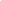 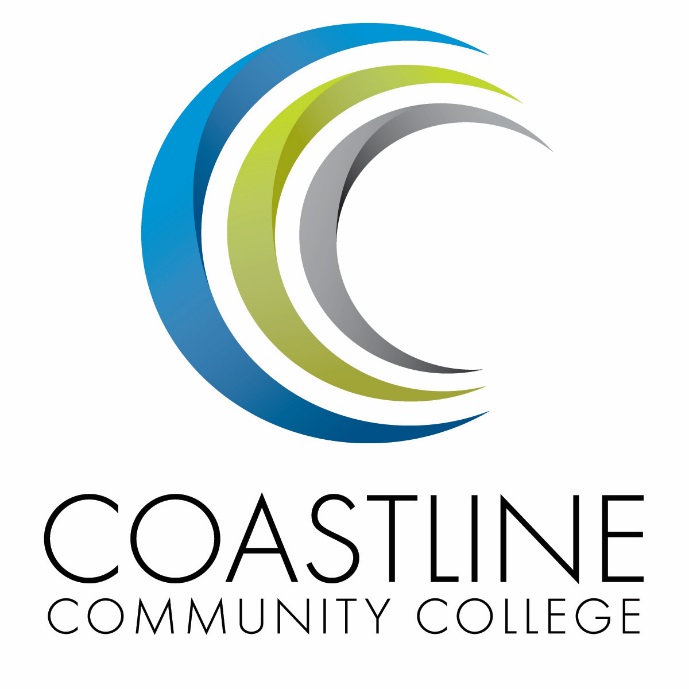 COASTLINE COLLEGE COMMITTEE LIST2018-19
Participatory Governance Mechanism ChartParticipatory Governance Committees2018-19Wing Planning Councils2018-19Constituency Groups	2018-19	Academic Senate Subcommittees2018-19Ad Hoc Panels2018-19Work Groups2018-19Participatory Governance CommitteesACCREDITATION STEERING COMMITTEE BUDGET COMMITTEE Participatory Governance CommitteesCOLLEGE COUNCILCOLLEGE PROFESSIONAL DEVELOPMENT & LEADERSHIP COMMITTEEParticipatory Governance CommitteesFACILITIES, SAFETY & SUSTAINABILITY PLANNING, INSTITUTIONAL EFFECTIVENESS AND ACCREDITATION COMMITTEE (PIEAC)Participatory Governance Committees
STUDENT SUCCESS TECHNOLOGY COMMITTEEWing Planning CouncilADMINISTRATIVE SERVICES Wing Planning CouncilINSTRUCTIONAL SERVICESWing Planning CouncilSTUDENT SERVICESWing Planning CouncilPRESIDENT’S WINGConstituency GroupsACADEMIC SENATEConstituency GroupsASSOCIATED STUDENT GOVERNMENTCOASTLINE MANAGEMENT TEAMConstituency GroupsCLASSIFIED SENATEAcademic Senate SubcommitteeCURRICULUM Academic Senate SubcommitteePROFESSIONAL DEVELOPMENT INSTITUTE (PDI) PROGRAM & DEPARTMENT REVIEW Ad Hoc PanelsACADEMIC PETITIONS REVIEW PANEL EMERITUS RANK DESIGNATION PANELINSTITUTIONAL PROPOSAL REVIEW BOARD PANELAd Hoc PanelsPROBATION & DISQUALIFICATION PANELSTUDENT DISCIPLINE PANEL STUDENT GRIEVANCE PANEL Work GroupsAT-RISK FOR HOMELESSNESS AND FOSTER YOUTH WORK GROUPBUSINESS DEVELOPMENT AND PARTNERSHIPS WORK GROUPWork GroupsCAREER & TECHNICAL EDUCATION DEVELOPMENT WORK GROUPCLASSIFIED STAFF RECOGNITION WORK GROUPDIVERSITY WORK GROUPWork GroupsGRADUATION WORK GROUP MILITARY AND VETERANS WORK GROUP Work GroupsSCHOLARSHIP SELECTION WORK GROUP STANDARD EMERGENCY MANAGEMENT SYSTEM (SEMS) TEAM WORK GROUPWork GroupsSTUDENT EQUITY/ BSI / SSSP/ AANAPISI WORK GROUPVISUAL ART EXHIBITION & PERFORMING ARTS ACTIVITY WORK GROUPCoastline Community College—2018-19 Monthly Meeting ScheduleCoastline Community College—2018-19 Monthly Meeting ScheduleCoastline Community College—2018-19 Monthly Meeting ScheduleCoastline Community College—2018-19 Monthly Meeting ScheduleCoastline Community College—2018-19 Monthly Meeting ScheduleCoastline Community College—2018-19 Monthly Meeting ScheduleMondayTuesdayWednesdayThursdayFriday1Career & Technical Education Development (2 – 4 pm), Garden Grove CenterDiversity (3 – 5 pm), College CenterCoastline  Management Team (9 – 11 am), College CenterProfessional Development Institute (11:30am – 12:30 pm), College CenterAcademic Senate (12:30 – 2:30 pm), College CenterCollege Professional Development & Leadership Committee(3 – 5 pm), College CenterPlanning, Institutional Effectiveness & Accreditation (1:00 – 3:00 pm), College CenterPresident’s Cabinet (9 am – noon), College CenterAccreditation Steering Committee ( 1-3 pm), College CenterInstructional Services Wing Planning Council ( 3 – 5 pm), College CenterAssociated Student Government  (8-10am), College Center2Admin Services Wing Planning Council (10 am – 12 pm), College CenterProgram & Department Review (1 – 4 pm), College CenterSE/BSI/SSSP (9-11a) College CenterCollege Council   (9 – 11 am),College CenterAcademic Senate Executive Committee (12:30 pm – 2:30 pm), College CenterStudent Services Wing Planning Council (10 am – 12 pm), College CenterBudget (1:00 – 3:00 pm), College CenterPresident’s Cabinet (9 am – noon), College CenterFacilities, Safety & Sustainability (3 – 5 pm), College CenterAssociated Student Government  (8-10am), College Center3Student Success (1 – 3 pm), College CenterPresident’s Wing Planning Council(3– 4 pm), College CenterAcademic Senate (12:30 – 2:30 pm), College CenterMilitary & Veterans (2:30 – 4:30 pm),College Center (quarterly)Visual Art Exhibition and Performing Arts Activity(3 – 5 pm), Art Gallery Scholarship Selection (8:30 – 10 am), College CenterPlanning, Institutional Effectiveness & Accreditation (1:00 – 3:00 pm), College CenterPresident’s Cabinet (9 am – noon), College CenterClassified Senate (10am-noon), College CenterAccreditation Steering Committee ( 1-3 pm), College CenterTechnology (3 – 5 pm), College CenterAssociated Student Government  (8-10am), College CenterCurriculum (1:30 – 5 pm), College Center (Selected Fridays)4Program & Department Review (1 – 4 pm), College CenterSE/BSI/SSSP (9-11a) College CenterCOMMITTEE KEYCollege Council (9– 11 am), College CenterAcademic Senate Executive Committee (12:30 pm – 2:30 pm), College CenterBudget (1:00 – 3:00 pm), College Center (as needed)Marketing Outreach (3 – 4:30 pm), College CenterPresident’s Cabinet (9 am – noon), College CenterAssociated Student Government  (8-10am), College Center Participatory Governance CommitteesChair/Co-chairMeeting ScheduleAccreditation Steering CommitteeD. Pittaway, 241-6184; A. Zentner, 241-6413; V. Rodriguez, 241-6195Sept-Dec/Feb-May, 1st & 3rd Th; 1-3 pmBudget CommitteeA. Holliday, 241-6156; C. Nguyen,  241-6144Sept-Dec/Feb-May, 2nd W, 4th W; as needed; 1:00-3:00 pm College Council CommitteeL. Adrian, 241-61522nd & 4th T; 9-11 amCollege Professional Development & Leadership CommitteeS. Blair, 241-6251; R. Atkins, 241-6146; C. Chapman, 241-6454Sept-Dec/Feb-May, as needed, 1st T; 3-5 pmFacilities, Safety & Sustainability Committee TBD, 241-6224; C. Nguyen, 241-6144; M. Colver, 241-6360Sept-Dec/Feb-May, 2nd Th; 3-5 pmPlanning, Institutional Effectiveness & Accreditation CommitteeA. Holliday, 241-6156; V. Rodriguez, 241-6195Sept-Dec/Feb-May, 1st & 3rd  W; 1:00-3:00 pmStudent Success CommitteeB. Keeler, 241-6257; C. Ryan, 241-7217Sept-Nov/Feb-May, 3rd M; 1-3 pmTechnology CommitteeD. Thompson, 241-6219; C. Chapman, 906-5126 Sept-Nov/Feb-May, 3rd Th; 3-5 pmWing Planning CouncilsChair/Co-chairMeeting ScheduleAdministrative Services WingC. Nguyen, 241-6144Sept-Dec/Feb-May, 2nd M; 10 am -12 pmInstructional Services WingV. Rodriguez, 241-6195; A. Holliday, 241-6156Sept-Dec/Feb-April, 1st Th; 3-5 pmPresident’s WingA. Zentner, 241-6413Oct, Dec, Feb, April; 3rd  M; 3-4 pmStudent Services WingK. Mueller, 241-6160; M. Wang, 241-6226Sept-Dec/Feb-May, 2nd W; 10 am -12 pmConstituency GroupsChair/Co-chairMeeting ScheduleAcademic Senate A. Holliday, 241-6156Sept-Dec/Feb-May, 1st & 3rd T; 12:30-2:30 pmAssociated Student GovernmentASG Pres.: Natalie Tran
Advisor: K. Hipp-Mirhashemi, 241-6253 Sept-May,  F; 8 – 10 am
Coastline Management Team L. Adrian, 241-6152Aug-June, 1st T; 9-11 amClassified SenateR. Triggs, 241-6215Aug-Nov/Jan-June, 3rd Th; 10 am-noon Academic Senate SubcommitteesChair/Co-ChairMeeting ScheduleCurriculum Committee  D. Johnson, 241-1398; D. Henry, 241-7237Sept-Dec/Feb-May, Selected F; 1:30-5 pmProfessional Development Institute K. Leighton, 241-6196; D. Pittaway, 241-6184Sept-Dec/Feb-May,1st T; 11:30 am -12:30 pm Program & Department Review CommitteeJ. Levenshus, 241-1398; A. Zentner, 241-6413Sept-Dec/Feb-May, 2nd & 4th M; 1-4 pmAd Hoc PanelsChair/Co-chairMeeting ScheduleAcademic Petitions Review Panel J. West, 241-6163As neededEmeritus Rank Designation Panel C. Nguyen, 241-6144March-May as neededInstitutional Proposal Review Board Panel A. Zentner, 546-7600 ext. 16413Once a semester (except when full panel review is required)Probation Disqualification Panel B. Keeler, 241-6257Once a semesterStudent Discipline Appeal PanelK. Mueller, 241-6160As neededStudent Grievance PanelK. Mueller, 241-6160As neededWork GroupsChair/Co-chairMeeting ScheduleAt-Risk for Homelessness and Foster Youth Work GroupM. Hernandez Figueroa, 241-6237Every other T, as needed.Business Development and Partnerships Work GroupJ. Groot, 241- 6161; P. Coker, 241-6307Sept, Nov/Feb, April (Quarterly), 3rd F; 10 am – 12 pmCareer & Technical Education Development  Work GroupN. Jones, 241-6209, ext. 17301Sept, Dec, Feb, May, 1st M; 2-4 pmClassified Staff Recognition  Work GroupM. Hernandez Figueroa, 241-627As needed during spring semesterDiversity Work GroupR. Gutierrez, 241-6308; E. Johnson,241-7239 Sept-Dec/Feb-May, 1st M; 3 – 5 pmGraduation Work GroupN. Brais, 241-6134As needed during spring semesterMilitary & Veterans Work GroupN. Harrison, 241-6291Sept-Dec/Feb-May, 3rd T; 2:30-4 pmScholarship Selection Work GroupN. Brais, ext. 16134Sept-Dec/Feb-May, 3rd W; 8:30-10 amStandardized Emergency Management System (SEMS) Team Work GroupM. Colver, 241-6360; C. Nguyen, 241-6144Once per semester and as neededStudent Equity/BSI/SSSP/AANAPISI Work GroupTBD, 241-6207Sept-Dec/Feb-May 2nd & 4th M, 9 – 11 amVisual Art Exhibition & Performing Arts Activity Work GroupT. Neal, 241-6213, ext. 17201;
D. Lee,  963-8475Sept-Dec/Feb-May, 3rd T; 3 – 5 pmMandateMembers (13)                                         2018-19Meeting Schedule, etc.To guide the college through the self-evaluation process for the purpose of continuous self-improvement as evidenced by the Institutional Self-Evaluation ReportStandard 1Dean, Institutional Effectiveness & Planning (Aeron Zentner)Academic Senate Rep. (Ann Holliday)Classified Senate President or Designee (Darian Aistrich) Standard 2VP, Instruction (Vince Rodriguez)Executive Dean, ELD (Joycelyn Groot)Academic Senate Rep. (Dan Johnson)Classified Senate Rep. (VACANT)Standard 3VP, Administrative Services (Christine Nguyen) Academic Senate Rep. (Rick Lockwood) Classified Senate Rep. (Meg Yanalunas)Standard 4Academic Senate Rep. (Stephen Barnes)Dean, Instruction (Area Center) (Nancy Jones)Classified Senate President or Designee (Kasie Hipp Mirhashemi)September – December/February – May1st & 3rd Thursday1:00 – 3:00 p.m.LocationCollege CenterCo-chairsVince Rodriguez     241-6195Aeron Zentner     241-6413Danny Pittaway     241-6184Committee Support  Nancy Ramirez	241-6195MandateMembers (12)                                       2018-19Meeting Schedule, etc.To identify resources to be allocated based on the mission, plans and goals of the college as articulated in the Education Master Plan (EMP) and as developed and recommended by the Planning, Institutional Effectiveness and Accreditation Committee. Members must also be a member of PIEAC.Academic Senate President; Co-Chair of PIEAC (Ann Holliday)Academic Senate Rep. (Rick Lockwood) Academic Senate Rep. (Deborah Henry)ASG Rep.  (TBD)CFCE Rep. (Marie Hulett)Classified Senate President or Designee (VACANT) Classified Senate Rep. (Krystal Neal)Classified Senate Rep. (VACANT)Dean, Institutional Effectiveness & Planning (Aeron Zentner)Dean, Instruction (Area Center) (Nancy Jones)Faculty (CFE/AFT) (Stephen Barnes)VP, Administrative Services (Christine Nguyen) VP, Instruction (Vince Rodriguez)VP, Student Services (Kate Mueller)(Non-Voting, Ex-Officio Member)Director, Business Services (Derek Bui)September – December/February – May2nd Wednesday 4th Wednesday as needed1:00 – 3:00 p.m.LocationCollege CenterCo-chairsStephen Barnes     241-6156Christine Nguyen     241-6144Committee Support  Martha Tran-Nguyen	241-6145MandateMembers (11)                                             2018-19Meeting Schedule, etc.To act on College committee and constituency recommendations, to foster College communication and information sharing, and to review overall College operations.Academic Senate President (Ann Holliday)Academic Senate Rep. (Stephen Barnes–Fall / Deborah Henry–Spring)ASG President or Designee (Natalie Tran)ASG Rep. (VACANT)Classified Senate President (Rosalie Triggs)Classified Senate Rep. (Rotation of Exec Members) Exec Dean, ELD (Joycelyn Groot)President (Lori Adrian)VP, Administrative Services (Christine Nguyen)VP, Instruction (Vince Rodriguez)VP, Student Services (Kate Mueller)Resource - as neededDean, Institutional Effectiveness & Planning (Aeron Zentner)Director, Marketing & PR (Dawn Willson)2nd & 4th Tuesdays9 – 11 a.m. LocationCollege Center  ChairLori Adrian	241-6152Committee Support Laila Mertz	241-6153MandateMembers (13)                                               2018-19Meeting Schedule, etc.To promote, coordinate, recommend, and support the creation and delivery of professional development and leadership programs that increase the effectiveness of our institution and the satisfaction of our employees.Academic Senate Rep. (Lisa Lee)Academic Senate Rep. (Cheryl Chapman)Academic Senate Rep. (VACANT)Academic Senate Rep. (VACANT)Dean, Innovative Learning (Shelly Blair)Dean, Institutional Effectiveness & Planning (Aeron Zentner)Classified Senate Rep. (Leslie Mangrum)Classified Senate Rep. (Vacant)Classified Senate Rep. (Vacant)Classified Senate Rep. (Vacant)Director, Human Resources (Renate Akins)ELD Administrator Rep. (Judy Garvey)Extended Learning Dept. (Nate Harrison)Faculty Success Center Coordinator (Stephen Barnes)Flex Coordinator (Ann Holliday)PDI Chair (Ken Leighton)September  – December/February – May 1st Tuesdays (meet as needed)3 - 5 p.m.LocationCollege CenterCo-chairsCheryl Chapman	906-5126Shelly Blair	241-6251Renate Akins      241-6146Committee SupportVACANT      241-6206MandateMembers (16)	2018-19Meeting Schedule, etc.The Facilities, Safety and Sustainability Committee are mandated to review and plan for Facilities to house sites, programs, and college operations.  Safety is to review and recommend procedures and practices to ensure maximum levels of safety and health for all College operations including ADA compliance and sustainability will explore and promote avenues of sustainability that the college can use to become a more environmentally responsible campus.  In addition, the committee will enable sustainability in Coastline’s college community through education and training.Academic Senate Rep. (Randall Warwick)Academic Senate Rep. (Michael Warner)  Academic Senate Rep. (Michael Bach)ADA 504 Officer (Renate Akins)Area Facilitator- NBC (Kathy Bledsoe)Area Facilitator- LJC (Janice DeBattista) Area Facilitator- GGC (Cynthia Berry)ASG Rep. (Vacant)Classified Senate Rep. (VACANT)CMT Rep. (Dana Emerson)CMT Rep. (Lynn Dahnke)Director, Campus Safety & Emergency Preparedness (Michael Colver)Director, Maintenance & Operations (TBD)District Environmental Health & Safety Representative (Kevin Pegg)Director, IT (Dave Thompson)M&O Dept. Rep. (Kathy McKindley)Title IX Officer (Leighia Fleming)VP, Administrative Services (Christine Nguyen)Resource - as neededDean, Institutional Effectiveness & Planning (Aeron Zentner)September – December/February - May2nd Thursdays3 – 5 p.m.LocationCollege CenterCo-ChairsVACANT     241-6224Christine Nguyen     241-6144Michael Colver     241-6360Committee SupportMartha Tran-Nguyen	241-6145MandateMembers (24)	2018-19Meeting Schedule, etc.To provide oversight and leadership in support of institutional effectiveness and through ongoing intentional College-wide evaluation, dialogue, planning, coordination, and use of systematic data to ensure student learning, ensure that the College fulfills its mission and meets or exceeds institutional accreditation standards. PIEAC makes recommendations to the President through College Council. Academic Senate President; Co-chair, Budget (Ann Holliday)Academic Senate VP (Lisa Lee)Accreditation Liaison (Danny Pittaway)ASG President or Designee (Jesse Blanco)Classified Senate President or Designee (VACANT)Classified Senate Vice President or Designee (VACANT)Classified Senate Rep. (Krystal Neal)CFE Rep. (TBD)CFCE Rep. (Marie Hulett)Dean, Institutional Effectiveness & Planning (Aeron Zentner)Dean, Instruction (Rotation of 3 Site Deans)Dean, Counseling (Bruce Keeler)Director, IT (Dave Thompson)Exec Dean, ELD (Joycelyn Groot)Faculty Counseling (Jordan Huynh)Faculty Curriculum (Deborah Henry)Faculty CTE (Rick Lockwood)Faculty Technology/DL (VACANT)Faculty General Education (Marilyn Brock)Faculty General Education (VACANT)Faculty Basic Skills/ESL (Linda Kuntzman)Faculty Special Programs (VACANT)FSC Coordinator (Stephen Barnes)VP, Admin Services; Co-Chair, Budget (Christine Nguyen)VP, Instruction (ALO) (Vince Rodriguez)VP, Student Services (Kate Mueller)Non-Voting Ex-Officio MemberPresident (Lori Adrian)Director Business Services (Derek Bui)September – December/February - May1st & 3rd Wednesday1:00 – 3:00 p.m. LocationCollege CenterCo-ChairsAnn Holliday     241-6156Vince Rodriguez     241-6195Committee SupportNancy Ramirez    241-6196MandateMembers (19)	2018-19Meeting Schedule, etc.To provide a shared framework for the discussion, development, and implementation of processes and programs that integrates the Student Success & Support Program, Basic Skills, and Student Equity to optimize and enhance student achievement and success.  Academic Senate President or Designee (Ann Holliday)Academic Senate Rep. (Counselor) (Claudia Stone)Academic Senate Rep. (BIO) (Steven Fauce)Academic Senate Rep. (CTE) (Kevin Erdkamp)Academic Senate Rep. (English) (VACANT)Academic Senate Rep. (ESL) (Ryan Boyd)Academic Senate Rep. (Mathematics) (Fred Feldon)Academic Senate Rep. (Special Programs & Service Coord.) (Celeste Ryan)Academic Senate Rep. (Student Success Center Coord.) (Danny Pittaway) ASG Rep.(VACANT)
ASG Rep. (VACANT)Classified Senate Rep. (Admin. & Records) (Kelly O’Steen)Classified Senate Rep. (Career Services) (Paolo Varquez)Classified Senate Rep. (Laura Hayes)Classified Senate Rep. (EOPS) (Maria Hernandez Figueroa)Classified Senate Rep. (Financial Aid) ( VACANT)Classified Senate Rep. (Research) (Raissa Covit)Dean, Counseling (Bruce Keeler)Dean, Instruction WC (Dana Emerson)Director, Enrollment Services (Jim West) Director, EOPS/CARE (TBD)Director, Equity/Title IX (Leighia Fleming)ELD Representative (VACANT)Manager, (DL) (Nate Harrison)SSSP Coordinator (Mai Le)September  – November/February – May 3rd Monday1 - 3 p.m.LocationCollege CenterCo-chairsBruce Keeler      241-6257Celeste Ryan      241-6214 x17217Committee SupportValda Judd    241-6162 x16509MandateMembers (17)	2018-19Meeting Schedule, etc.This committee is responsible for the development and evaluation of a Technology Master Plan. The committee is also responsible for:the development of long and short range plans and priorities for CCC to facilitate the acquisition and deployment of technologythe review, evaluation and advocacy for new and emerging technologies that will enhance student learning and improve communication and computing technologies at Coastline. Academic Senate Rep. (Cheryl Chapman)Academic Senate Rep. (Michael Warner)Academic Senate Rep. (VACANT)Academic Senate Rep. (Son Nguyen)ADA 508 Officer (TBD)ASG Rep. (VACANT)Associate Dean, DL (TBD)Classified Senate Rep. (Shanon Gonzalez)Classified Senate Rep. (Sylvia Amito’elau)Classified Senate Rep. (Toan Tran)CMT Rep. (VACANT)CMT Rep. (VACANT)CMT Rep. (VACANT)CTE Rep. (Shelly Blair)Director, Marketing & PR (Dawn Willson)Director, IT (Dave Thompson)Faculty Success Center Coordinator (Stephen Barnes)Librarian or Designee (Veronica D’Aquino)VP, Student Services (Kate Mueller)Webmaster (Chris Johnston)Resource - as neededDean, Institutional Effectiveness & Planning (Aeron Zentner)Guided Pathways Coordinator (Joshua Levenshus)September – November/February - May3rd Thursday3 - 5 p.m.LocationCollege CenterCo-chairsDave Thompson     241-6219Cheryl Chapman     906-5126Committee SupportMartha Tran-Nguyen	241-6145MandateMembers (12)	2018-19Meeting Schedule, etc.The Administrative Services Planning Council provides advisement to the Vice-President of Administrative Services in the following areas:Develop Annual Wing Plan linking to Annual Institutional Report/Service Areas Outcomes/SLO’sDevelop program review format for departments within administrative servicesUtilize program reviews for budget requests/budget reductionsPrioritize budget requests within the areaCoordinate with governance groups as appropriateReview all funding sources/programs for analysis.Communicate with constituencyIdentify improvements to be implemented based on SLO assessment resultsAdministrators (7)VP, Administrative Services (Christine Nguyen) Director, Business Services (Derek Bui)Director, Campus Safety & Emergency Preparedness (Michael Colver)Director, Human Resources (Renate Akins)Director, Maintenance & Operations (TBD)Director, IT (Dave Thompson)Exec Dean, ELD (Joycelyn Groot)Faculty (2)Academic Senate President or Designee (Ann Holliday)Academic Senate Rep. (Rick Lockwood) Classified Senate (2)Classified Rep. (Rosalie Triggs) Classified Rep. (Tran Ha) Student (1)ASG Rep. (VACANT)Resource - as neededDean, Institutional Effectiveness & Planning (Aeron Zentner)September – December/February – May2nd Monday 10 a.m. – 12 p.m.LocationCollege CenterCo-ChairsChristine Nguyen     241-6144VACANTCommittee Support Martha Tran-Nguyen     241-6145MandateMembers (28)	2018-19Meeting Schedule, etc.The Instruction Planning Council provides advisement to the Vice-President of Instruction related to the following areas:Enrollment Management Instructional wing plansProgram schedulingProgram innovation, initiation, expansion, and consolidationProfessional development and training needsGrant and entrepreneurial opportunitiesInstructional resource needsFacilities utilizationSignificant need for budgetary augmentation or reductionProgram Review analysis and connection to resourcesInstructional and staff resourcesAdministrators (9)
VP, Instruction (Vince Rodriguez)Associate Dean, Distance Learning (Vacant)Dean, Counseling (Bruce Keeler)Dean, Institutional Effectiveness & Planning (Aeron Zentner)Dean, Instruction, CTE/GGC (Nancy Jones)Dean, Instruction, WC (Dana Emerson)Dean, Instruction, NBC Center (Tom Neal)Director, Office of Learning and Information Technology (VACANT)Manager, ELD (VACANT)Faculty (14)
President, Academic Senate (Ann Holliday)
Vice-President, Academic Senate (Deborah Henry)
Vice-President, Academic Senate (Lisa Lee)
Curriculum Committee Chair (Dan Johnson)                                       
Program Review Committee Rep. (Stephanie Bridges)
Student Success Coordinator (Danny Pittaway)  Librarian (Elizabeth Horan)     Faculty Success Center Coordinator (Stephen Barnes)SLO/Program Review Coordinator (Joshua Levenshus)Open Educational Resources Coordinator (Scott Davis)Articulation Officer (Daniel Weber)Academic Senate Rep. (Laura Enomoto)Academic Senate Rep. (Linda Kuntzman)DSPS Representative (Celeste Ryan)                                                  Classified Senate (3)
Classified Senate President or Designee (Araba Mensah)
Classified Senate Rep. (VACANT)
Classified Senate Rep. (Ann French)Marketing Representative (1)Director, Marketing & PR (Dawn Willson)Students (1)
ASG representativeFebruary & September: Planning Council MeetingMarch & October: Planning Council & Department Chairs MeetingApril & November: Planning Council & Town Hall Meeting1st Thursday3 – 5 p.m.Location
College CenterCo-Chairs
Stephen Barnes       241-7206
Vince Rodriguez       241-6195Committee Support
Nancy Ramirez        241-6196Mandate	Mandate	Members (21)	2018-19Members (21)	2018-19Meeting Schedule, etc.The Student Services Wing Planning Council will utilize student achievement, service area performance outcome data, and Student Services Departmental Reviews to inform annual plans for the Wing. The Council will prioritize initiatives and resource requests that are identified through the review process.In pursuit of the above, this Council provides advisement to the Vice President of Student Services through the following:Facilitate effective, efficient and timely Student Services Departmental Reviews, annual planning, and budgeting processes.    Develop a comprehensive annual plan for Student Services with clear goals and outcomes, budget projection, and a year-end review and evaluationReview and revise wing plans on an annual basisMonitor and track Student Services contributions to institutional Key Performance Indicators (KPIs) Address how each department/program is aligning with the Wing goalsEnsure compliance with legislation, regulations, and directivesClearly and consistently communicate funding priorities and resource allocations to the entire Student Services Wing.Administrators (8)
Dean, Instruction (Dana Emerson)                                             Dean, Counseling (Bruce Keeler)Director, Enrollment Services (Jim West)
Director, EOPS/CARE (VACANT)
Director, Financial Aid Designee (Kathie Tran)Dean, Students (Natalie Schonfeld)
Director, Student Life (Nathan Brais)
Manager, Enrollment Services & Program Development (VACANT)Faculty (4)
Academic Senate President (Ann Holliday)                               Academic Senate Representative (David Devine)                                                Counseling Department Faculty (Velvet Miscione) 
DSPS Faculty (Celeste Ryan)Classified (7)
President, Classified Senate or Designee (Rosalie Triggs)
Classified Senate Rep. (VACANT)
Classified Senate Rep. (Jason Montgomery)
Classified Senate Rep. (VACANT)
Classified Senate Rep. (Laura Hayes)
Classified Senate Rep. (Anita Russell)
Classified Senate Rep. (Michelle Wang)Student (2)                                                                  
ASG Rep (Eduardo Sanchez)
ASG Rep (VACANT)Resource – As neededDean of Institutional Effectiveness & Planning (Aeron Zentner)Director, Equity and Title IX (Leighia Fleming)Non-Voting MemberVice President, Student Services (Kate Mueller)Administrators (8)
Dean, Instruction (Dana Emerson)                                             Dean, Counseling (Bruce Keeler)Director, Enrollment Services (Jim West)
Director, EOPS/CARE (VACANT)
Director, Financial Aid Designee (Kathie Tran)Dean, Students (Natalie Schonfeld)
Director, Student Life (Nathan Brais)
Manager, Enrollment Services & Program Development (VACANT)Faculty (4)
Academic Senate President (Ann Holliday)                               Academic Senate Representative (David Devine)                                                Counseling Department Faculty (Velvet Miscione) 
DSPS Faculty (Celeste Ryan)Classified (7)
President, Classified Senate or Designee (Rosalie Triggs)
Classified Senate Rep. (VACANT)
Classified Senate Rep. (Jason Montgomery)
Classified Senate Rep. (VACANT)
Classified Senate Rep. (Laura Hayes)
Classified Senate Rep. (Anita Russell)
Classified Senate Rep. (Michelle Wang)Student (2)                                                                  
ASG Rep (Eduardo Sanchez)
ASG Rep (VACANT)Resource – As neededDean of Institutional Effectiveness & Planning (Aeron Zentner)Director, Equity and Title IX (Leighia Fleming)Non-Voting MemberVice President, Student Services (Kate Mueller)September– December/ February– May2nd  Wednesday10 a.m. – 12 p.m.Location
College CenterCo-Chairs
Kate Mueller
       241-6160
Michelle Wang
       241-6226
Faculty Chair TBD
      546-7600 ext. Committee Support
Rosalie Triggs
      241-6208September– December/ February– May2nd  Wednesday10 a.m. – 12 p.m.Location
College CenterCo-Chairs
Kate Mueller
       241-6160
Michelle Wang
       241-6226
Faculty Chair TBD
      546-7600 ext. Committee Support
Rosalie Triggs
      241-6208MandateMembers (9)	2018-19Meeting Schedule, etc.The council mandate is to utilize operational and service area outcome (SAO) data and best practices to inform the development of the Extended Learning, Foundation, Institutional Effectiveness, and Marketing and Public Relations department reviews. Through collaboration within the governance structure, the council will prioritize initiatives that stem from the findings from the department review process. Additionally, the council will monitor the 2017-2020 President’s Wing Plan, which includes the oversight of College planning, marketing, and revenue/partnership generation from grants, Foundation, and Extended Learning.Administrators (4) 
Dean, Institutional Effectiveness & Planning (Aeron Zentner)Director, College Foundation (Mariam Khosravani) Director, Marketing & PR (Dawn Willson)Exec Dean, ELD (Joycelyn Groot)Faculty (2)
Academic Senate President or Designee (Ann Holliday)
Academic Senate Rep. (Deborah Henry)Classified Senate (2)
President’s Office (Yadira Lopez)
Grant Development (Darian Aistrich)Students (1)
ASG Rep. (Farah Naama)September – December/ February – May3rd  Monday3 – 4 p.m.Location
College CenterChairAeron Zentner      241-6413Committee Support
Laila Mertz
      241-6153MandateMembers (30)                                  2018-19Meeting Schedule, etc.To participate in formulating District and College policy on academic and professional matters.Michael Bach (2020)Stephen Barnes (2019)Sandra Basabe (2019)Marilyn Brock (2019)Cheryl Chapman (2021)Fred Curry (2020)Scott Davis (2019)David Devine (2020)Lisa Demchik – on leave Fall 2018 (2020) Claudia Stone (Fall 2018)Kevin Erdkamp (2021)Fred Feldon (2020)Marilyn Fry (2021)Angela Gomez-Holbrook (2021)Deborah Henry (2019)Ann Holliday (2019)Dan Johnson (2021)Linda Kuntzman (2019)David Lee (2020)Lisa Lee (2020)Joshua Levenshus (2020)Rick Lockwood (2019)Margaret Lovig (2020)Ted Marcus (2020)Tanya Murray (2021)Jeanne Oelstrom (2019)Celeste Ryan (2021)Chau Tran (2019)Stacey Smith (2021)Michael Warner (2021)Tobi West (2021)VP, Instruction (Vince Rodriguez)AFT Local 1911 Representative (VACANT)Classified Senate Rep. (Sylvia Amito’elau)ASG Rep. (Tiphanie Goines)September – December/February – May 1st & 3rd Tuesdays12:30 - 2:30 p.m. LocationCollege CenterChairAnn Holliday	241-6156Executive BoardAnn Holliday - PresidentLisa Lee – Vice President,         CommitteesDeborah Henry - Vice President,        Legislative IssuesMarilyn Fry - Recording        SecretaryDavid Lee – Corresponding          SecretaryMichael Bach - TreasurerAngela Gomez-Holbrook -        ParliamentarianDan Johnson/ Debbie Henry – Curriculum Co-ChairsCommittee Support Yadira Lopez	241-6157MandateMembers                                                         2018-19Meeting Schedule, etc.To participate and effectively represent the student body in the participatory governance process.All registered CCC Students.Bereck Damaschino (Newport Beach Area Rep)Christopher Calvo (Garden Grove Area Rep)Tinjia Hwang (Westminster Area Rep)Jose Alvarez (Military Area Rep)Eduardo Sanchez (Legislative Affairs Area Rep) September – DecemberFebruary – MayFriday8 – 10 a.m.LocationCollege CenterExecutive BoardPresident - Natalie TranVice President - Eduardo SanchezSecretary - VacantTreasurer - Tinjia HwanPublic Relations - VacantCommittee SupportKasie Hipp-Mirahashemi      241-6658MandateMembers (32)	2018-19Meeting Schedule, etc.To review and improve College operations and management through sharing information, discussion, and staff development.Lori Adrian				Merry KimRenate Akins			Mai LeShelly Blair			Araba MensahNathan Brais			Kate MuellerMichael Colver			Tom NealLynn Dahnke			Christine NguyenDana Emerson			Chinh PhamLeighia Fleming			Natalie SchonfeldJudy Garvey			Vince RodriguezJoycelyn Groot			Helen RothgebRene Gutierrez			Jorge SanchezNate Harrison			Michael ScottChermaine Harrell			Dave ThompsonNancy Jones			Kathie TranBruce Keeler			Dawn WillsonMariam Khosravani			Aeron ZentnerAcademic Senate President (Ann Holliday)Classified Senate President (Rosalie Triggs)ASG Rep. (Linh Nguyen)August – June1st  Tuesdays9 – 11 a.m.LocationCollege CenterChairLori Adrian	241-6152Committee SupportLaila Mertz	241-6153MandateMembers (All Classified)                              2018-19Meeting Schedule, etc.“To support and reaffirm the college mission. Embrace a proactive role in shared governance; Participate in the development of policy and practices related to classified staff; facilitate communication among students, classified professionals, administration, faculty and governing board.” Council meetings are open to all Classified Personnel.Academic Senate Rep. (Marilyn Fry)ASG Rep. (VACANT)August-November/January-June 3rd Thursdays 10 a.m. – NoonLocationCollege CenterExecutive BoardRosalie Triggs, PresidentKasie Hipp Mirhashemi , Vice PresidentRaman Dhillon, Chair of Event PlanningPaolo Varquez       Chair of Communication and            Accreditation          Anita Russell, Senate RecorderDavid Cisneros, Senate TreasurerKevin Donahue, Immediate Past President (Ex-Officio)MandateMembers (33)	2018-19Meeting Schedule, etc.To approve College curriculum.




 



(5 Non-Voting)Student Services Department (VACANT)Instruction Staff (Ann French)Manager, ELD (Nate Harrison)Student (ASG) (Shane Kelley)VP, Instruction (Vince Rodriguez) (28 Voting) Standing Members - 7Learning Center Representative (Rotating)     (Fall 2018/Spring 2019) Dean of Innovative Learning (Shelly Blair)Discipline Dean (Dana Emerson)Discipline Dean (Nancy Jones)Discipline Dean (Tom Neal)Faculty (Articulation Officer) (Daniel Weber)Faculty (Librarian) (Elizabeth Horan)Elected Faculty Members - 21Stephen Barnes (Career Programs) (2020)Sandra Basabe (International Languages) (2021)Stephanie Bridges (English/Humanities) (2019)Cheryl Chapman (Computer Technology) (2019)Fred Curry (At-Large) (2021)David Devine (At-Large) (2020)Amy Evangelista (Counselor) (2019)Marilyn Fry (At-Large) (2019)Deborah Henry (At-Large) (2019)Ann Holliday (Special Education) (2019)Dan Johnson (Social Sciences) (2021)Mahbub Khan (Distance Learning) (2020)Joshua Levenshus (Mass Communications) (2019)Margaret Lovig (At-Large) (2020)Judy Montague (ESL) (2020)Rachel Niehaus (Health/Nutrition/Gerontology/PE) (2021)Jeanne Oelstrom (Business) (2021)Katherine Ozbirn (At-Large) (2021)Daniel Salcedo (Science) (2021)Natasha Shoro (Fine & Applied Arts) (2020)Chau D. Tran (Math) (2019)September – December/February - AprilSelected Fridays1:30 - 5 p.m. LocationCollege CenterCo-chairsDan Johnson      241-1398 Debbie Henry       241-7237Committee SupportAnn French      241-6204MandateMembers (7)	2018-19Meeting Schedule, etc.To provide methods for all faculty to achieve professional growth and advise the College administration and the Academic Senate on faculty professional development; to arrange the procedures for faculty to meet professional development activity objectives per contractual agreements; and keep faculty informed of professional development activities, funding availability, and application deadlines.Faculty (David Lee)Faculty (Lisa Lee)Faculty (Ken Leighton)Faculty (Joshua Levenshus)Faculty (Danny Pittaway)Faculty (Laurie Runk) VP, Instruction (Vince Rodriguez) (Non-Voting)September – December/February - May1st Tuesdays11:30 a.m. – 12:30 p.m.LocationCollege Center Co-chairsKen Leighton      241-7419Danny Pittaway       241-7419Administrative LiaisonVince Rodriguez	241-6195Committee SupportNancy Ramirez	241-6196MandateMembers (12)	2018-19Meeting Schedule, etc.To provide leadership, support, coordination, and continuity to the program and department review process and procedures for instruction, student services and administrative units. .Academic Senate President or Designee (Ann Holliday)Academic Senate Rep. (Curriculum Chair) (Dan Johnson)Academic Senate Rep. (CTE) (Abraham Adhanom)Academic Senate Rep. (Stephanie Bridges)Academic Senate Rep. (Counseling) (VACANT)Classified Senate Rep. (Vacant)Classified Senate Rep. (Meg Yanalunas)Dean, Counseling (Bruce Keeler)  Dean, Institutional Effectiveness & Planning (Aeron Zentner)Dean, Instruction CTE (Nancy Jones)Dean, Students (Natalie Schonfeld)Program Review & SLO Coordinator (Josh Levenshus)Student (ASG) (VACANT)Non-VotingStudent Success Coordinator (Danny Pittaway)Resource – As NeededVice President, Student Services (Kate Mueller)Note:  Faculty and classified appointments are for two years.September – December/February - May 2nd & 4th Mondays 1 – 4 p.m.LocationCollege CenterCo-chairsJosh Levenshus    241-1398Aeron Zentner    241-6413Committee SupportNancy Ramirez	241-6196MandateMembers (6)	2018-19Meeting Schedule, etc.Meeting Schedule, etc.To review student petitions to waive academic requirements, make course substitution, or appeal a denied change of grade.(6 Voting Members)Counselor (Daniel Weber)Dean, Instruction (Dana Emerson) Faculty (General Education) (Debra Stockwell)Faculty (General Education) (Fred Curry)Faculty (CTE) (Thomas Hoekstra)Student (ASG) (VACANT)(2 Non-Voting Member)Director, Enrollment Services (Jim West)Manager, Enrollment Services and Program Development (VACANT) (Ex-Officio member) (6 Voting Members)Counselor (Daniel Weber)Dean, Instruction (Dana Emerson) Faculty (General Education) (Debra Stockwell)Faculty (General Education) (Fred Curry)Faculty (CTE) (Thomas Hoekstra)Student (ASG) (VACANT)(2 Non-Voting Member)Director, Enrollment Services (Jim West)Manager, Enrollment Services and Program Development (VACANT) (Ex-Officio member) Meet on an as needed basis.LocationCollege CenterChairJim West    241-6163Committee SupportRosalie Triggs      241-6208
MandateMembers (4)	2018-19Meeting Schedule, etc.To distribute and review applications for Emeritus designation and make recommendations to President for approval.Academic Senate President (Ann Holliday)Classified Senate President or Designee (Leslie Mangrum)Director, Human Resources (Renate Akins) VP, Administrative Services (Christine Nguyen)Meet on an as needed basis.LocationCollege CenterChairChristine Nguyen	241-6144Committee SupportMartha Tran-Nguyen       241-6145MandateMembers (6)                                                  2018-19Meeting Schedule, etc.The Institutional Proposal Review Board (IPRB) reviews research projects that involve human participants to uphold two broad standards: first, that participants are not placed at undue risk; second, that they give uncoerced, informed consent to their participation.Dean, Institutional Effectiveness & Planning (Aeron Zentner)Faculty Member (Erin Johnson)Member (with legal training) (Stephen Barnes)Member (CCCD Risk Services) (TBD)Senior Research Analyst (Shanon Gonzalez)Special Programs Rep. (Celeste Ryan)Institutional Effectiveness Analyst (Raissa Covit)Note:  Each member should serve a three-year term except for the ChairTwo of the five members should have training in research methods.Once each semester except when a “full panel review” is required.LocationCollege CenterChairAeron Zentner     241-6413Committee SupportVACANTMandateMembers (7)                                                  2018-19Meeting Schedule, etc.To evaluate and review current probation/disqualification practices; develop appropriate procedures and processes.Academic Senate Rep. (General Education) (Thomas Cao)Academic Senate Rep. (CTE) (Angela Gomez-Holbrook)Academic Senate Rep. (Michael Bach)Counselor (Daniel Weber)Counselor (Christy Nguyen)Dean, Counseling (Bruce Keeler)Student Success Center Coordinator (Danny Pittaway)Student Pool: ASG MembersOnce a semesterLocationCollege CenterChairBruce Keeler     241-6257Committee Support Thien Vu      241-6343MandateMembers (5)	  2018-19Meeting Schedule, etc.To review Student appeal of sanctions imposed by the College Disciplinary Officer if requested by Student, and to make recommendations on whether long-term suspension or expulsion is warranted based upon allegations and evidence in support thereof.Classified Pool: Anita RussellFaculty Pool: Fred Curry, Margaret Lovig, Randall WarwickStudent Pool: ASG MembersMeet on an as needed basis.LocationCollege CenterChairKate Mueller     241-6160Committee Support  Rosalie Triggs      241-6208MandateMembers (5)	    2018-19Meeting Schedule, etc.To review each Student Formal Grievance Petition, to evaluate the merit to grievance, and to determine appropriate action to be taken.Classified Pool: Anita RussellFaculty Pool: Ken Leighton, Margaret Lovig, Randall WarwickStudent Pool: ASG MembersAs NeededLocationCollege CenterChair Kate Mueller     241-6160Committee Support  Rosalie Triggs      241-6208      MandateMembers (11)	2018-19Meeting Schedule, etc.The At-risk of Homelessness and Foster Youth work group will address the needs of students who are homeless, at risk for homelessness, and current and former foster youth at Coastline Community College. The group will discuss and help implement best practices that address food, mental health, medical, and housing needs for these populations. It will help develop partnerships both within Coastline and in the community to leverage resources that will help decrease barriers to student success.   Together the work group will work towards informing the college about the resources available to students who are homeless, at risk for homelessness, and current and former foster youth.  The workgroup will meet at least once a month. Admissions & Records (Maria Mai)ASG (Kasie Hipp Mirhashemi)ASG Student Rep. (Amber Gil)CalWORKs (Lori Wood)Director, EOPS/CARE (VACANT)EOPS Outreach (Adam Fraga)EOPS/NextUp (Maria Hernandez Figueroa)Financial Aid (Jenny Vu)Intercultural Resource Center  (Rene Gutierrez) Transfer Center (Helen Ward)Veterans Rep. (Tom Boscamp)Every other Tuesday, as needed. LocationCollege CenterChairMaria Hernandez Figueroa	241-6237Committee SupportTBDMandateMandateMembers (10)	      2018-19Members (10)	      2018-19Meeting Schedule, etc.To collaborate on business, industry and community outreach efforts to leverage our professional connections, contacts, and relationships to improve and enhance our collective efforts with partnership development, fundraising, grant initiatives, and other entrepreneurial and innovative endeavors.Classified Senate Rep. (VACANT)Dean, Instruction CTE (Nancy Jones)Director, Business Services (Derek Bui)Director, College Foundation (Mariam Khosravani)Director, IT (Dave Thompson)Director, Marketing & PR (Dawn Willson)Director, Student Life (Nathan Brais)ELD Marketing Manager (Lynn Dahnke)Executive Dean, ELD (Joycelyn Groot)Grants (Darian Aistrich)Industry Rep (rotating or per agenda)Project Director, Adult Education (Michael Scott)Veterans Rep. (Tom Boscamp)Classified Senate Rep. (VACANT)Dean, Instruction CTE (Nancy Jones)Director, Business Services (Derek Bui)Director, College Foundation (Mariam Khosravani)Director, IT (Dave Thompson)Director, Marketing & PR (Dawn Willson)Director, Student Life (Nathan Brais)ELD Marketing Manager (Lynn Dahnke)Executive Dean, ELD (Joycelyn Groot)Grants (Darian Aistrich)Industry Rep (rotating or per agenda)Project Director, Adult Education (Michael Scott)Veterans Rep. (Tom Boscamp)September, November, February, April (Quarterly)3rd Fridays10 a.m. – noon LocationCollege CenterChairJoycelyn Groot      241-6161Committee SupportPaula Coker	241-6307September, November, February, April (Quarterly)3rd Fridays10 a.m. – noon LocationCollege CenterChairJoycelyn Groot      241-6161Committee SupportPaula Coker	241-6307MandateMembers (6)	2018-19Meeting Schedule, etc.To bring faculty, staff, and community representatives together to develop recommendations for promoting, strengthening and expanding Career and Technical Education programs and services.Academic Senate Rep. (Mike Matar)Academic Senate Rep. (Cheryl Chapman)Academic Senate Rep. (Rick Lockwood)Academic Senate Rep. (Stacey Smith)ASG Rep.  (VACANT)ASG Rep. (CTE Student) (VACANT)Business & Industry Rep. (VACANT)Business & Industry Rep. (VACANT)Business & Industry Rep. (VACANT)Business & Industry Rep. (VACANT)Classified (Career Center) (Krystal Neal)	Dean, Instruction CTE (Nancy Jones)Manager, Student Svcs, Outreach & Partnerships (Araba Mensah)September,  December,February, May 1st Mondays2 - 4 p.m.LocationGarden Grove CenterCo-chairsNancy Jones	241-6209 x17301Co-chair to be elected at the first meetingCommittee SupportKrystal Neal	241-6209  x17306MandateMembers (9)	2018-19Meeting Schedule, etc.To recommend and oversee process of classified staff recognition.Academic Senate Rep. (Ken Leighton)Academic Senate Rep. (Gordon Song)Academic Senate Rep. (Chau Tran)ASG Rep. (VACANT)Classified Senate President or Designee (Maria Hernandez Figueroa)Classified Senate Rep. (Kathy McKindley)Classified Senate Rep. (Rosalie Triggs)Classified Senate Rep. (Nicki Salcedo)Classified Senate Rep. (Nancy Ramirez)Classified Senate Rep. (Ann French)As needed.LocationCollege CenterChairNicki Salcedo	241-6578Committee SupportVACANTMandateMembers (10)                                                   2018-19Meeting Schedule, etc.To promote the development and implementation of practices which will enhance the understanding and competence about our responsibilities as local and global citizens while creating a supportive environment for students, faculty and staff. Academic Senate Rep. (Erin Johnson)Academic Senate Rep. (Hao Vu)Academic Senate Rep. (Ryan Boyd)ASG Rep. (David Hope)APACT Rep. (VACANT)Classified Senate Rep. (VACANT)Classified Senate Rep. (Leonora Castillo)Classified Senate Rep. (Maria Mai)CMT Rep. (VACANT)Community Organization Rep. (VACANT)Dean, Students (Natalie Schonfeld)Director. Equity/Title IX (Leighia Flemming)Director, EOPS/CARE (TBD)Director, Student Life (Nathan Brais) Director, Human Resources (Renate Akins) Project Director, Title III AANAPISI (Rene Gutierrez) September- DecemberFebruary – May 1st Mondays 3 - 5 p.m. Location College Center 
Co-Chairs Rene Gutierrez        241-6308Erin Johnson        241-7239Committee Support VACANTMandateMembers (9)	2018-19Meeting Schedule, etc.To plan graduation.Academic Senate Rep. (Steven Fauce)ASG Rep. (VACANT) (as needed)Classified Senate Rep. (Ann French)Director, Enrollment Services (Jim West)Director, Maintenance & Operations (TBD)Director, Marketing & PR (Dawn Willson)Director, Student Life (Nathan Brais)Graduation Technician (Kelly O’Steen)Instruction Office Rep. (Nancy Ramirez)Military Contract Education (Diana Agag-Maxwell) President’s Office Rep. (Laila Mertz)Student Life Department Rep. (Kasie Hipp Mirhashemi)As needed during the Spring semester LocationCollege CenterChairNathan Brais      241-6134Committee SupportKasie Hipp Mirhashemi       241-6658MandateMembers (9)                                                   2018-19Meeting Schedule, etc.To assess policies and procedures to assure compliance with government regulations impacting military and veteran students and make recommendations as appropriate; to create an inviting learning climate that promotes program growth and academic success in support of the military community through quality education services, collaboration and partnerships.Academic Senate Rep. (Rick Lockwood)College Certifying Official (A&R) (Rachel Cervantes)College Certifying Official (CE) (Stephani Rogers)Counselor (Military)(Velvet Miscione)Manager, Instruction/Veterans (Nate Harrison)Military Site Representative (Elizabeth McKay)Special Programs (Michelle Wild)Student Veteran of America  (VACANT)Veteran Resource Coordinator (Tom Boscamp)ELD Marketing Manager (Lynn Dahnke)Note: It is recommended that Faculty and Staff assigned to this committee are also US Veterans of the Armed ServicesQuarterly: September – December/February – May 3rd Tuesday 2:30 - 4 p.m.Location3rd floor Military Conference RoomChairNate Harrison    241-6291Committee SupportTom BoscampMandateMembers (9)	2018-19Meeting Schedule, etc.To coordinate College scholarship awards activities including: recommending donation solicitation, seeking scholarship applications, selecting recipients, promoting and conducting the annual Scholarship Awards Reception, and coordinate activities with the Coastline Foundation.Academic Senate Rep. (Steven Fauce)Academic Senate Rep. (Katherine Ozbirn)Academic Senate Rep. (Stacey Smith)Classified Senate Rep. (Helen Quach)Classified Senate Rep. (VACANT)Classified Senate Rep. (EOPS) (Tina Xa)Foundation Board Member (VACANT)Foundation Board Member (VACANT)Foundation Rep. (Ashley Lopez)Director, College Foundation (Mariam Khosravani)Director, Student Life (Nathan Brais)Military Rep. (VACANT)Military Rep. (Paula Coker)September – December/February – May 3rd  Wednesdays8:30 - 10 a.m.LocationCollege CenterChairNathan Brais   241-6134Committee Support TBDMandateMembers (11)	2018-19Meeting Schedule, etc.To further the District’s emergency response efforts and meet SEMS requirements.Academic Senate President or Designee (Ann Holliday)Associate Dean, Distance Learning (TBD)Campus Operations Director (VACANT)Classified Senate President or Designee (Sergio Borja)Dean, Instruction (Nancy Jones)Dean, Instruction (Dana Emerson)Director, Business Services (Derek Bui)Executive Dean, ELD (Joycelyn Groot)Faculty (Jennifer Giancarlo)Incident Commander (VACANT)Information Technology (VACANT)Operations (VACANT)Planning and Intelligence (VACANT)Public Information Officer (Dawn Willson)Student (ASG) (VACANT)Safety Officer/Liaison Officer (VACANT)Director, Strategy and Logistics (Michael Scott)VP, Student Services (Kate Mueller)Once per semester and as needed during the year.LocationCollege CenterConvenerMichael Colver   241-6360Christine Nguyen   241-6144Committee Support   VACANTMandate	Members (14)                                            2018-19Meeting ScheduleCollaborate and maximize our resources to better serve students. Review requests for SE/BSI/SSSP/AANAPISI funds and submit  recommendations to PIEAC for the use of SE/BSI/SSSP/AANAPISI fundsAcademic Senate Rep. (Thomas Cao)Academic Senate Rep. (Linda Kuntzman)Classified Senate Rep. (Rosalie Triggs)Counselor (EOPS) (Claudia Stone)Dean, Counseling (Bruce Keeler)Dean, Institutional Effectiveness & Planning (Aeron Zentner)Dean, Instruction (Dana Emerson) Dean, Students (Natalie Schonfeld)Director, EOPS/CARE (VACANT)DSPS Representative (Celeste Ryan)EOPS / CAFYES Specialist (Maria Figueroa Hernandez)Manager, Contract Education and Military Instruction (Nate Harrison)Project Director, Title III AANAPISI (Rene Gutierrez) SSSP Coordinator (Mai Le) Student Success Coordinator (Danny Pittaway) September- DecemberFebruary – May 2nd & 4th Mondays9 – 11 amLocation College Center 
ChairJulie Mendez Marquez       241-6207Committee Support VACANT      241-6208MandateMembers (6)	      2018-19Meeting Schedule, etc.To advise the College on fine and performing arts activities, schedules, and other aspects of media arts education.To advise the College on fine and performing arts activities, schedules, and other aspects of media arts education.Academic Senate Rep. (Jane Bauman)Academic Senate Rep. (Evette Reagan)Academic Senate Rep. (Hao-Nhien Vu)Classified (Area Facilitator) (Kathy Bledsoe)Classified Senate Rep. (VACANT)
Classified Senate Rep. (VACANT)Community Member (VACANT)Curator (David Lee)Dean, Instruction NBC (Tom Neal)September – December/February - May3rd Tuesdays3 – 5 pmLocationNewport Beach CenterCo-chairsTom Neal      241-6213 x 17201David Lee       963-8475Committee SupportJoan Hayes	241-6213 x 17203September – December/February - May3rd Tuesdays3 – 5 pmLocationNewport Beach CenterCo-chairsTom Neal      241-6213 x 17201David Lee       963-8475Committee SupportJoan Hayes	241-6213 x 17203